ИНФОРМАЦИЯ ДЛЯ ЗАКАЗАНАЗНАЧЕНИЕНабор предназначен для количественного определения железа в сыворотке крови колориметрическим методом (без депротеинизации) и железосвязывающей способности сыворотки крови (ОЖСС) в клинико-диагностических и биохимических лабораториях и научно-исследовательской практике.Набор реагентов (ЖЕЛЕЗО И ОЖСС ФС) должен использоваться квалифицированным персоналом в области клинической лабораторной диагностики.Набор рассчитан на проведение 70 определений концентрации железа или ОЖСС при суммарном  расходе 1,0 мл Реагентов 1 и 2 (4:1) на один анализ.МЕТОДФотометрический метод с феррозином без депротеинизации (для Железа) и с депротеинизацией (для ОЖСС).ПРИНЦИП   МЕТОДАСвязанное с трансферрином железо отщепляется в кислой среде в виде трёхвалентного железа и затем восстанавливается до двухвалентного в присутствии аскорбиновой кислоты. Двухвалентное железо образует с феррозином окрашенный комплекс фиолетового цвета, интенсивность окраски которого прямо пропорциональна концентрации железа в пробе и измеряется фотометрически при длине волны 560 (540 – 600) нм.Для определения общей железосвязывающей способности сыворотки крови, сыворотку насыщают ионами трехвалентного железа, избыток которого адсорбируется на  карбонате магния и удаляется центрифугированием. Общую концентрацию железа, связанного сывороткой, определяют в надосадочной жидкости вышеописанным методом.	СОСТАВ  НАБОРААНАЛИТИЧЕСКИЕ ХАРАКТЕРИСТИКИОпределение концентрации Железа:Линейность в диапазоне от 3,0 до 179 мкмоль/л.Отклонение от линейности не превышает 5%. Чувствительность – не более 2,0 мкмоль/л.Коэффициент вариации – не более 5%.Определение концентрации ОЖСС:Линейность в диапазоне от 10,0 до 150 мкмоль/л.Отклонение от линейности не превышает 5%. Чувствительность – не более 8,0 мкмоль/л.Коэффициент вариации – не более 5%.При содержании железа в сыворотке крови выше 179 мкмоль/л или общей железосвязывающей способности сыворотки крови выше 150 мкмоль/л анализируемую пробу следует развести физиологическим раствором, приготовленном на деионизованной воде, и полученный результат умножить на разведение.КОНТРОЛЬ КАЧЕСТВАКачество набора по определению железа можно оценивать по контрольным сывороткам TruLab N и P, DiaSys, Германия (ференовый метод), данные аттестации которых соответствуют феррозиновому методу.Возможно использование других контрольных сывороток, аттестованных феррозиновым методом и не уступающих по своим свойствам рекомендуемым.Качество набора по определению ОЖСС можно оценивать по отечественным или зарубежным контрольным сывороткам, аттестованным данным методам.НОРМАЛЬНЫЕ ЗНАЧЕНИЯ [1, 3]Железо в сыворотке крови человека:         8,9 – 31,2 мкмоль/л.Общая железосвязывающая способность сыворотки крови человека:  45 – 72 мкмоль/л.Рекомендуется в каждой лаборатории уточнить диапазон значений нормальных величин для обследуемого контингента людей.ОБРАЗЦЫ [2, 3]Негемолизированная сыворотка крови. Сыворотку крови следует отделить от форменных элементов крови не позднее, чем через 1 час после забора крови.МЕРЫ  ПРЕДОСТОРОЖНОСТИПотенциальный риск применения набора – класс 1 (Приказ Минздрава РФ от 06.06.2012 № 4н).Калибратор содержит токсичный компонент азид натрия. При работе с ним следует соблюдать осторожность и не допускать попадания на кожу и слизистые; при попадании немедленно промыть пораженное место большим количеством проточной воды. При проглатывании следует выпить  теплой воды и вызвать рвоту.Меры предосторожности – соблюдение “Правил устройства, техники безопасности, производственной санитарии, противоэпидемического режима и личной гигиены при работе в лабораториях (отделениях, отделах) санитарно-эпидемиологических учреждений системы Министерства здравоохранения” (Москва, .).При работе с набором следует надевать одноразовые резиновые или пластиковые перчатки, т.к. образцы крови человека следует рассматривать как потенциально инфицированные, способные длительное время сохранять и передавать ВИЧ, вирус гепатита или любой другой возбудитель вирусной инфекции.ПОДГОТОВКА  К  АНАЛИЗУРеагенты 1 и 2 готовы к использованию для определения железа в сыворотке крови или в супернатанте сыворотки крови при запуске реакции субстратом.При необходимости приготовления Рабочего реагента следует смешать нужные объемы Реагентов 1 и 2  в соотношении  4:1. Тщательно  закрыть флаконы с Реагентами 1 и 2 непосредственно после каждого использования.Рабочий реагент должен храниться в защищенном от света месте при температуре + 2–8°С не более одного месяца или при комнатной температуре (+ 18–25°С) – не более одной недели.Реагенты 3, 4 и Калибратор готовы к использованию.ПРОВЕДЕНИЕ  АНАЛИЗАДанный набор может быть использован для автоматических и полуавтоматических анализаторов, а также при ручной постановке анализа. Адаптации для анализаторов высылают по запросу.Получение супернатанта для определения общей железосвязывающей способности сыворотки кровиВ центрифужную пробирку внести 500 мкл сыворотки крови, добавить 1000 мкл Реагента 3. Пробу перемешать и выдержать 10 минут при комнатной температуре (+18–25оС), затем добавить  Реагента 4, несколько раз тщательно встряхнуть, выдержать не менее 30 минут при комнатной температуре, тщательно встряхивая каждые 5 минут, затем центрифугировать при 3000 об./мин  в течение 10 минут.Прозрачный супернатант использовать для определения общей железосвязывающей способности сыворотки крови.Компоненты реакционной смеси отбирать в количествах, указанных в таблице.Определение железа в сыворотке крови и общей железосвязывающей способности сыворотки крови:Запуск реакции субстратомТаблица 1Аоп. или Акал. = (А2  - А1) опытной или калибровочной пробыЗапуск реакции образцом Использовать только сывороточный мультикалибратор, аттестованный феррозиновым методом. Рекомендуем использовать мультикалибратор TruCalU, фирмы DiaSys (ференовый метод), кат. №  5 9100 60 10 060, данные аттестации которого соответствуют феррозиновому методу).                                                                                                                                                                                   Таблица 2Пробы перемешать и инкубировать при температуре + 37оС или при комнатной температуре (+18–25оС) в течение 10 минут. Измерить оптическую  плотность опытной  (Аоп.)  и калибровочной  (Акал.) проб против контрольной (холостой) пробы при двух длинах волн;  λ1= 578 нм и λ2= 630 нм в кювете с длиной оптического пути 10 мм. Окраска растворов стабильна в течение 30 минут.РАСЧЕТЫСодержание железа в сыворотке крови, мкмоль/л, определить по формуле:		                                               Аоп.       С = ----- × СкалАкал.Общую железосвязывающую способность сыворотки крови, мкмоль/л, определить по формуле:Аоп.       С = ----- × Скал × 3,0Акал.ТРАНСПОРТИРОВАНИЕ, УСЛОВИЯ  ХРАНЕНИЯ  И  ЭКСПЛУАТАЦИИ  НАБОРА Транспортирование и хранение наборов должно производиться при температуре +2–8 оС в упаковке предприятия-изготовителя в течение всего срока годности. Допускается транспортирование и хранение Реагентов 1,2 и Калибратора при температуре до +25 оС не более 5 суток. Реагенты 3, 4 могут храниться при температуре +2-25 оС в течение всего срока годности. Замораживание компонентов набора не допускается.Срок годности набора – 18 месяцев.Реагенты 1 и 2 после вскрытия флаконов могут храниться при температуре + 2–8 оС, а Реагенты 3 и 4 после вскрытия флаконов могут храниться при температуре + 2-25 оС, в течение всего срока годности набора при условии достаточной герметичности флаконов.Рабочий реагент должен храниться в защищенном от света месте при температуре + 2–8 °С не более одного месяца или при комнатной температуре  (+ 18–25 °С) – не более одной недели.Калибратор после вскрытия флакона можно хранить при температуре + 2–8 оС не более 3 месяцев при условии достаточной герметичности флакона.Причиной грубых ошибок может быть недостаточно чистая посуда. Посуду следует мыть хромовой смесью или раствором 4 М соляной кислоты в деионизованной воде, затем тщательно ополоснуть деионизованной водой.Для получения надежных результатов необходимо строго соблюдать инструкцию по применению набора.ГАРАНТИЙНЫЕ ОБЯЗАТЕЛЬСТВААО «ДИАКОН-ДС» гарантирует качество, эффективность и безопасность медицинского изделия, отсутствие недопустимого риска причинения вреда жизни, здоровью человека и окружающей среде при использовании набора реагентов по назначению в условиях, предусмотренных данной инструкцией по применению.Гарантийные обязательства АО «ДИАКОН-ДС» распространяются с даты изготовления и на период срока годности медицинского изделия, при условии надлежащего транспортирования, хранения и эксплуатации.УТИЛИЗАЦИЯ И УНИЧТОЖЕНИЕНабор реагентов ЖЕЛЕЗО И ОЖСС ФС предназначен для применения в клинико-диагностических и биохимических лабораториях и научно-исследовательской практике. При работе с набором следует соблюдать требования ГОСТ Р 52905-2007 «Лаборатории медицинские. Требования безопасности».Утилизацию, уничтожение и дезинфекцию наборов реагентов следует проводить в соответствии с СанПиН 2.1.7.2790-10 «Санитарно-эпидемиологические требования к обращению с медицинскими отходами» и МУ-287-113 «Методические указания по дезинфекции, предстерилизационной очистке и стерилизации изделий медицинского назначения».ЛИТЕРАТУРАДолгов В., Морозова В., Марцишевская Р. и др. Клинико-диагностическое значение лабораторных показателей. – М.: Лабинформ, Центр, 1995.Камышников В.С. Справочник по клинико-биохимическим исследованиям и лабораторной диагностике. - М. Изд. «МЕДпресс-информ», 2004.Thomas L ed. Clinical Laboratory Diagnostics. 1st ed. Frankfurt: TH-Books Verlagsgesellschaft, 1998. Разрешено к обращению на территории Российской Федерации     РУ № ФСР 2007/01440          Система менеджмента качества сертифицирована на соответствие требованиям:  ISO 9001:2008, EN ISO 13485:2012, ГОСТ ISO 9001-2011, ГОСТ ISO 13485-2011  Допущено к обращению на территории Европейского Союза 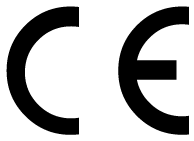 Авторизованный представитель АО «ДИАКОН-ДС» в ЕСCE-partner4UESDOORNLAAN 13, 3951DB MAARN, THE NETHERLANDSИзготовительАО «ДИАКОН-ДС»142290, Московская область, г. Пущино, ул. Грузовая, д. 1а.Кат. №СоставСоставСоставСоставСостав   Объём,  млРеагент1млРеагент2       млРеагент3     млРеагент4       гКалибратор мл   Объём,  мл10 1613×201×151×1001×151×3,0175Реагент 1:буферный раствор, рН 4,5, содержащийбуферный раствор, рН 4,5, содержащийацетат натрия148 ммоль/лтиомочевина100 ммоль/лгуанидин гидрохлорид4,5 ммоль/лазид натрия0,095%Реагент 2:аскорбиновая кислота120 ммоль/лферрозин2,5 ммоль/лтиомочевина100 ммоль/лРеагент 3:насыщающий раствор, содержащийнасыщающий раствор, содержащийхлорид трехвалентного железа90 мкмоль/лРеагент 4:карбонат магнияКалибратор:калибровочный раствор двухвалентного железа17,9 мкмоль/лраствор азида натрия0,095%Кат. №ФасовкаTruLab N5 9000 60 10 0601×5 млTruLab P5 9050 60 10 0601×5 млОтмерить, мклОпытнаяпробаКалибровочнаяпробаКонтрольная(холостая) пробаРеагент 1100010001000Вода деионизованная--200Калибратор  -200-Сыворотка крови200--Пробы перемешать, через 1 минуту измерить оптическую плотность А1 опытной и калибровочной пробы против контрольной (холостой) пробы при длине волны 560 (540 –600) нм в кювете с длиной оптического пути  при температуре + 37оС или при комнатной температуре (+18–25оС),  затем добавить:Пробы перемешать, через 1 минуту измерить оптическую плотность А1 опытной и калибровочной пробы против контрольной (холостой) пробы при длине волны 560 (540 –600) нм в кювете с длиной оптического пути  при температуре + 37оС или при комнатной температуре (+18–25оС),  затем добавить:Пробы перемешать, через 1 минуту измерить оптическую плотность А1 опытной и калибровочной пробы против контрольной (холостой) пробы при длине волны 560 (540 –600) нм в кювете с длиной оптического пути  при температуре + 37оС или при комнатной температуре (+18–25оС),  затем добавить:Пробы перемешать, через 1 минуту измерить оптическую плотность А1 опытной и калибровочной пробы против контрольной (холостой) пробы при длине волны 560 (540 –600) нм в кювете с длиной оптического пути  при температуре + 37оС или при комнатной температуре (+18–25оС),  затем добавить:Реагент 2250250250Пробы перемешать, через 10 минут измерить оптическую плотность А2 опытной и калибровочной пробы против контрольной (холостой) пробы при длине волны 560 (540 –600) нм в кювете с длиной оптического пути  при температуре + 37оС или при комнатной температуре (+18–25оС). Окраска растворов стабильна в течение 30 минут.Пробы перемешать, через 10 минут измерить оптическую плотность А2 опытной и калибровочной пробы против контрольной (холостой) пробы при длине волны 560 (540 –600) нм в кювете с длиной оптического пути  при температуре + 37оС или при комнатной температуре (+18–25оС). Окраска растворов стабильна в течение 30 минут.Пробы перемешать, через 10 минут измерить оптическую плотность А2 опытной и калибровочной пробы против контрольной (холостой) пробы при длине волны 560 (540 –600) нм в кювете с длиной оптического пути  при температуре + 37оС или при комнатной температуре (+18–25оС). Окраска растворов стабильна в течение 30 минут.Пробы перемешать, через 10 минут измерить оптическую плотность А2 опытной и калибровочной пробы против контрольной (холостой) пробы при длине волны 560 (540 –600) нм в кювете с длиной оптического пути  при температуре + 37оС или при комнатной температуре (+18–25оС). Окраска растворов стабильна в течение 30 минут.Отмерить, мклОпытная пробаКалибровочнаяпробаКонтрольная(холостая) пробаСыворотка крови или Супернатант200--Вода деионизованная--200Сывороточный мультикалибратор-200-Рабочий реагент100010001000где:С- концентрация железа в анализируемой пробе, мкмоль/л;Аоп.- оптическая плотность анализируемой пробы, ед. опт. пл.;Акал.- оптическая плотность калибратора, ед. опт. пл.;Скал- содержание железа в калибраторе, мкмоль/л.где:С- общая железосвязывающая способность сыворотки крови, мкмоль/л;Аоп.- оптическая плотность пробы, ед. опт. пл.;Акал.- оптическая плотность калибратора, ед. опт. пл.;Скал- концентрация железа в калибраторе, мкмоль/л;3,0- коэффициент разведения сыворотки.